Карта градостроительного зонирования территории освоения Правил землепользования и застройки Миасского городского округа (фрагмент) – территория, расположенная по адресу: Челябинская область, г. Миасс, ул. Лихачева, 2.                                           «До» внесения изменений                                                                                                   «После» внесения изменений             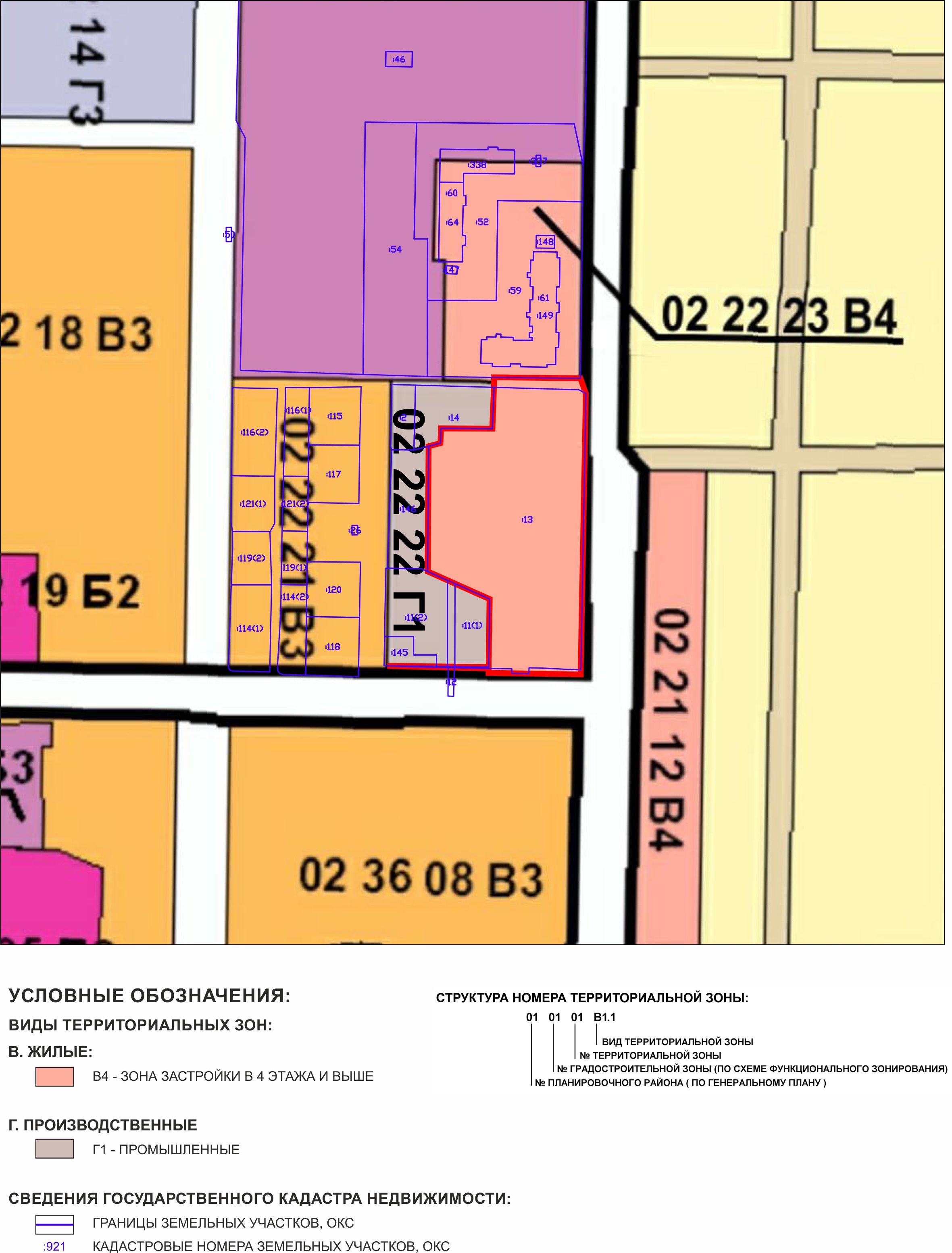 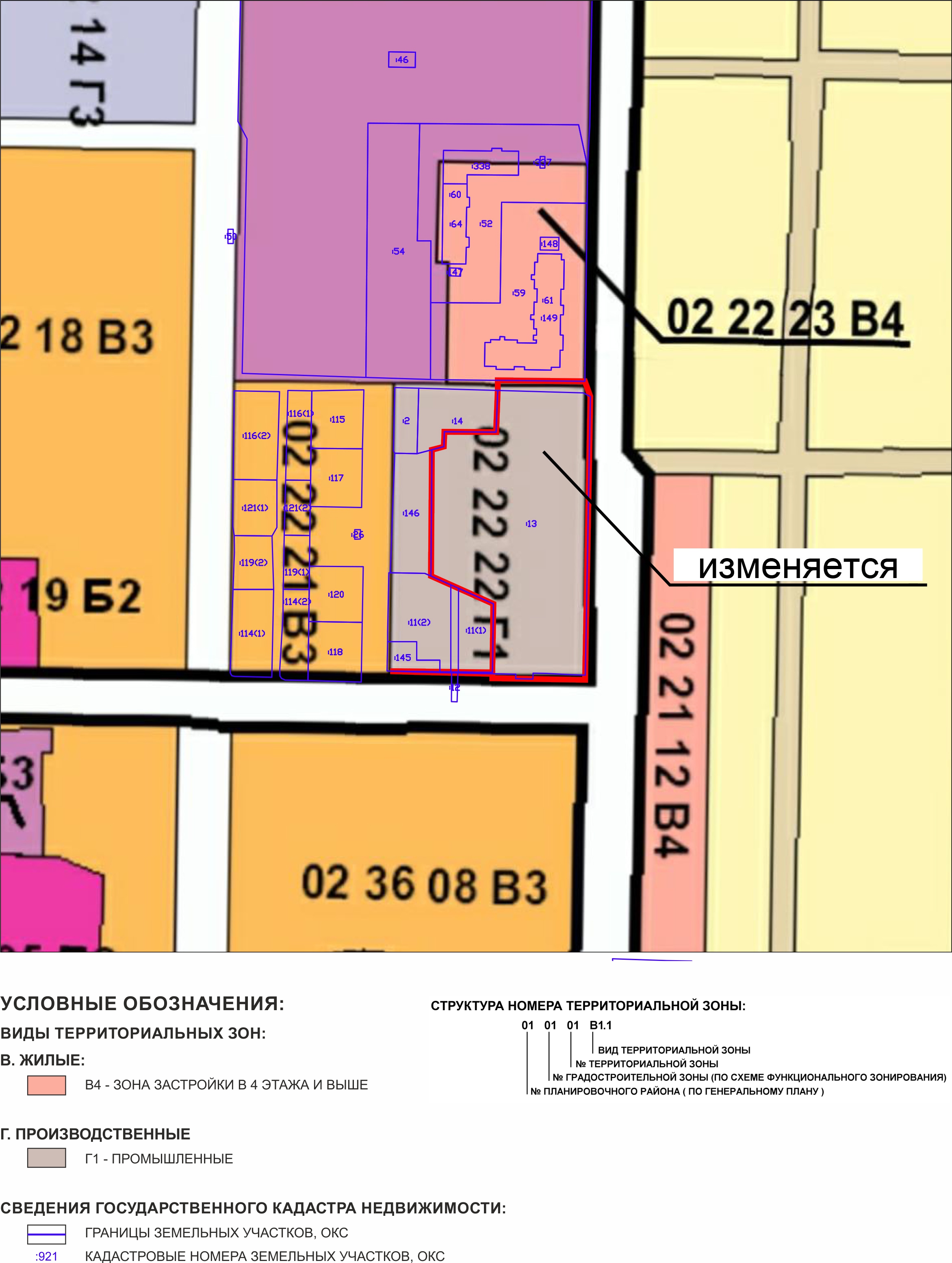 